For each word can you:put it into a sentencefind a synonym (word that has the same meaning) create your own picture to go with each word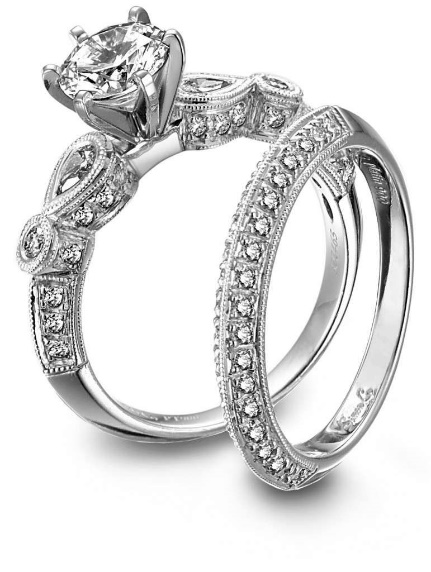 beautiful, stunning, gorgeous  	straight away, without delay, 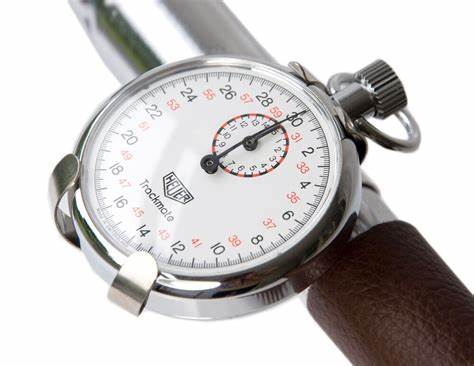 at once, that instant   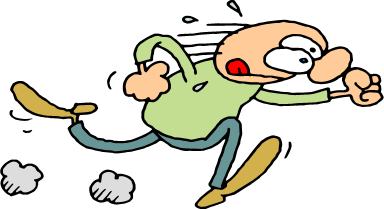 	quickly, rapidly        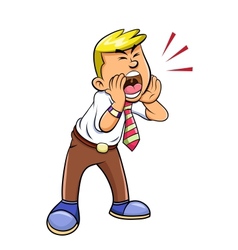 	shouted in a loud, deep voice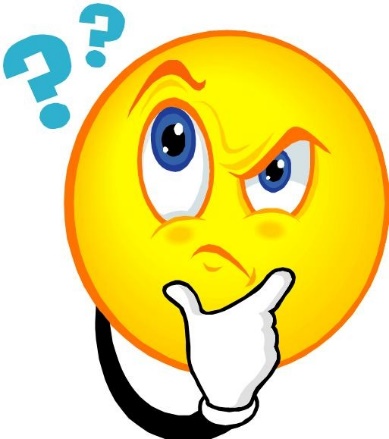 	 asked, questioned   